FONDS DE SOLIDARITÉ POUR LE LOGEMENT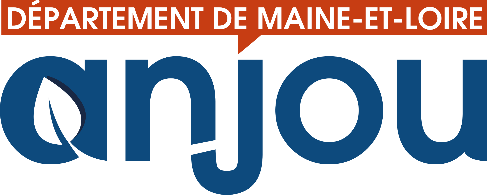 FSL MaintienDemande d’aide financière ENERGIE ET/OU EAU, à compléter par le demandeur1- Objet de la demandeLa demande peut être réalisée pour une aide au paiement :des factures d’énergie : électricité, gaz, fioul, bois/ pellets/granulés,des factures d’eau.2- Identification du demandeurSituation familiale au moment de la demande :                   depuis le :                Adresse : N° de téléphone :Mail : 3- Enfants ou autres personnes vivant au foyer : Enfant à naître :  oui 		 non *A compléter par OUI ou NON4- BudgetCalcul du taux d’effort =       TOTAL charges liées au logement – montant de l’APL/AL) X 100        			        			Total des ressources du ménageMon taux d’effort s’élève à = ……… %5- Crédits en cours6- Endettement Avez-vous saisie la commission de surendettement ? :  oui : joindre le plan conventionnel 				  non 7- Ma situation logementUne demande de logement social est-elle en cours ? 	 oui		date : 	 non	FONDS DE SOLIDARITÉ POUR LE LOGEMENT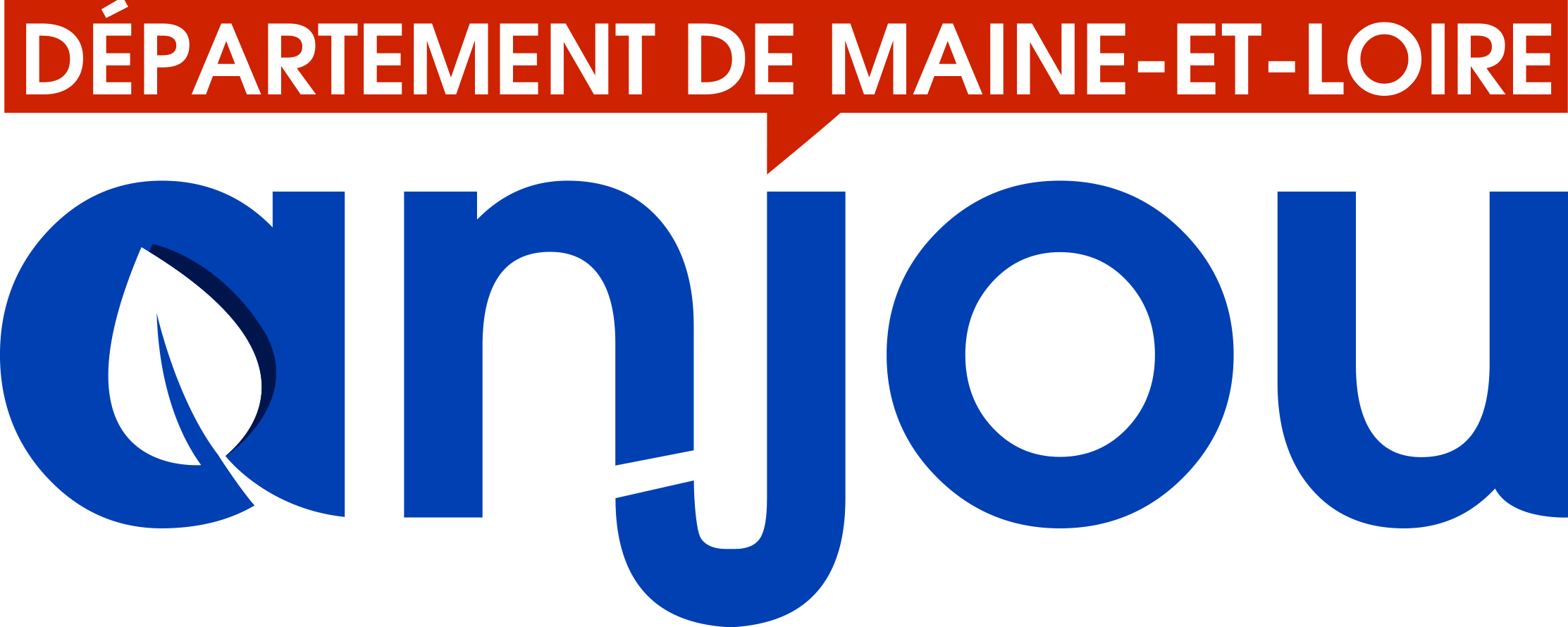 Fiche - Aide financière Maintien énergie et/ou eau8- Caractéristiques du logement, je suis : Paiement(s) au cours des 6 derniers mois (électricité et/ou gaz) : 9- Eléments nécessaires à la compréhension de ma demande : Précisez les explications/ arguments qui motivent votre demande d’aide (situation familiale, professionnelle, financière, difficulté dans votre logement…) Si l’aide demandée est accordée, elle sera versée directement à votre fournisseur d’énergie et/ou d’eau.Je sollicite une aide au paiement de ma facture d’énergie pour un montant de………………..€ et/ou une aide au paiement de ma facture d’eau pour un montant de………………..€.J’atteste sur l’honneur sincères et exactes toutes les informations contenues dans cette demande d’aide financière FSL ENERGIE ET/OU EAU.Fait à ………………………., le…………/………./………..										Signature du demandeurLes données renseignées au sein du présent formulaire font l’objet d’un traitement automatisé soumis à la réglementation relative à la protection des données personnelles. Le Département de Maine-et-Loire, en sa qualité de responsable de ce traitement, a pris toutes les mesures adéquates pour garantir le respect de ses obligations. Pour plus d’information sur la politique générale relative à la sécurité des données personnelles déployée au sein des services départementaux, une notice d’information exhaustive est disponible à l’accueil de l’Hôtel de Département ou sur son site internet. Toute information complémentaire pourra également être obtenue auprès du délégué à la protection des données du Département, joignable aux coordonnées suivantes : dpd@maine-et-loire.fr au 02 41 81 49 49.LISTE DES PIÈCES OBLIGATOIRES A JOINDRE Pour toute demande réalisée par le ménage au MAINTIEN ENERGIE ET/OU EAU uniquementLe formulaire complété avec précision,Pour l’ensemble des membres du ménage : les justificatifs d’état civil - copie de la (des) carte(s) d’identité ou du(des) titre(s) de séjour,Une copie de l’ensemble des ressources perçues les trois derniers mois précédant la demande (salaires, ARE, pension alimentaire, allocations CAF/MSA…),Une attestation des droits CAF/MSA précisant le montant perçu de l’APL/AL,Pour tout jeune de moins de 25 ans : le dernier avis d’imposition ou de non-imposition des parents,En cas de surendettement : la copie du plan conventionnel de redressement de la Banque de France,La copie lisible recto/verso de la facture du fournisseur/du magasin,Les justificatifs des charges liées au logement : dernière quittance de loyer/prêt immobilier, facture d’énergie et de chauffage (électricité, gaz, bois, fioul…) eau, assurance multirisque habitation, téléphonie, taxe foncière,Pour les ménages habitant en résidence mobile : justificatifs du coût de l’emplacement, du montant des consommations de fluides (emplacement, eau, énergie), du prêt à l’achat de la résidence mobile ou du terrain, de l’assurance de la résidence mobile du mois précédent la demande.Demandeur (vous)Conjoint(e)Nom – prénomNom de naissance Date de naissanceSituation professionnelleN° allocataire CAF/MSANom - PrénomDate de naissanceLien de parentéSituation scolaire ou professionnellePersonne mentionnée dans votre dossier CAF ou MSA*Ressources (moyenne des trois derniers mois)Ressources (moyenne des trois derniers mois)Ressources (moyenne des trois derniers mois)Ressources (moyenne des trois derniers mois)Charges (mensualisées)pour le logement concernéCharges (mensualisées)pour le logement concernéDemandeurConjointAutreCharges (mensualisées)pour le logement concernéCharges (mensualisées)pour le logement concernéSalaire Loyer Indemnités journalières (IJ)Charges locativesIndemnités chômageMensualité accession propriétéRevenu de solidarité active (RSA)/Prime d’activitéFrais hébergementRetraite ElectricitéFormationGazContrat d’engagement jeune (CEJ)EauAllocation aux adultes handicapés (AAH)Chauffage (bois/fuel)Pension d’invaliditéTaxe foncièrePrestations familialesPrestations familialesPrestations familialesPrestations familialesAssurance multirisque habitationAllocations familiales (AF)Pour les ménages habitant en résidence mobilePour les ménages habitant en résidence mobileComplément familial (CF)Frais de stationnementAllocation de soutien familial (ASF)Fluides (eau, énergie)Prestation d'accueil du jeune enfant (PAJE)Prêt caravane ou achat terrainAllocation d'éducation de l'enfant handicapé (AEEH)Assurance caravaneAutres (à préciser)TOTAL DES CHARGES LIEES AU LOGEMENTTOTAL DES CHARGES LIEES AU LOGEMENTAutres ressources Autres ressources Autres ressources Autres ressources Autres chargesPension alimentairePension alimentaire verséeBoursesMutuelleAutres (à préciser)Frais de garde/de cantine/de scolaritéMontant APL/ALMontant APL/ALMontant APL/ALAssurancesTOTAL RESSOURCES dont APL/ALTOTAL RESSOURCES dont APL/ALTOTAL RESSOURCES dont APL/ALTéléphoneSaisie sur salaireTOTAL CHARGESNatureMensualitésDate de la dernière échéanceImpayésNatureMontantsPlan d'apurement en cours ?Montant des mensualités ou motif du non-respect du planLoyer oui 	 nonEnergie oui	 nonEau oui	 nonTéléphone  oui 	 nonRSA oui	 nonDécouvert bancaireAutre (à préciser)TOTAL Locataire  Sous-locataire Colocataire Foyer/résidence sociale Pension de famille/résidence accueil Résidence mobile Propriétaire/accédant à la propriété Autre (à préciser) : Bailleur / PropriétaireType de logementType de logementChèque énergie Bailleur social : Nom du bailleur :  Propriétaire privé Collectif Individuel Studio/T1  T2 T3  T4 T5 ou plusBénéficiaire du chèque énergie oui      nonSi oui, a-t-il été utilisé ? oui      nonNatureMontant de mes factures impayéesMontant de ma participationMontant demandé au FSLAutres aides financièresEnergieEauDate du paiementMontant du paiementMode de paiement